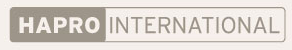 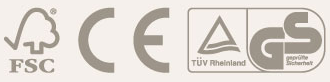 Slide3 metersEnrich the playground set with this strong 2.5 or 3 metre-long slide on a platform measuring 120 or 150 cm. The 3 meter-long slide includes a mains water connection.Slide3 metersEnrich the playground set with this strong 2.5 or 3 metre-long slide on a platform measuring 120 or 150 cm. The 3 meter-long slide includes a mains water connection.CERTIFICAT DE GARANTIEPRODUSE HAPRO INTERNATIONALStimate cumparator!Va rugam sa verificati completarea corecta a prezentului certificat!Cereti descrierea de montare-utilizare a produsului!Denumire:..... Name Blue		EAN code: 8717306717151	Item No.: 2554011..............................................................................................Materialul produsului: plastic HDPE.Numele si adresa distribuitorului: Nordinova SRL., Oradea Calea Borsului 2ANumele societatii care primeste reclamatiile ivite: Nordinova SRL.Produse: tobogane din HDPE si accesorii loc de joaca din HDPEOFERIM 12 LUNI GARANTIE Produsele reclamate defecte se repara, sau daca cauza defectului nu permite,se schimba. Cheltuielile de transport ivite sunt cheltuielile cumparatorului. Numar factura: …...........................................Data vanzarii: 2019…............................luna  .........ziua 		   …...................................stampila vanzatorului si semnatura reprezentantului societatii vanzatoare